Etude de cas : Indépendance et difficile construction de l’Algérie.A/ Une guerre « sans nom » :1/ Doc 4 p 144 : Quelles sont les différences sociales et sanitaires entre les algériens et les européens d’Algérie  à cette époque ?................................................................................................…………………………………………………………………………………………………………………………………………………………………………………………………………………………………….2/ Extrait vidéo : Que se passe t-il le 1er novembre 1954 ?............................................................………………………………………………………………………………………………………………….Qui en est responsable ?....................................................................................................Quelle est la réaction de la France ?..................................................................................…………………………………………………………………………………………………………………Pourquoi l’année 1955 peut-elle être considérée comme le véritable début de la guerre ? ……………………………………………………………………………………………………………………………………………………………………………………………………………………Quand la guerre se termine-t-elle ? Par quoi ?..................................................................…………………………………………………………………………………………………………3/ A l’aide des documents 1et 3 p 144 + doc 1 ci-dessous, complétez le tableau suivant avec les mots : OAS ; FLN, Armée française, Harkis, les « Pieds-Noirs » (français d’Algérie).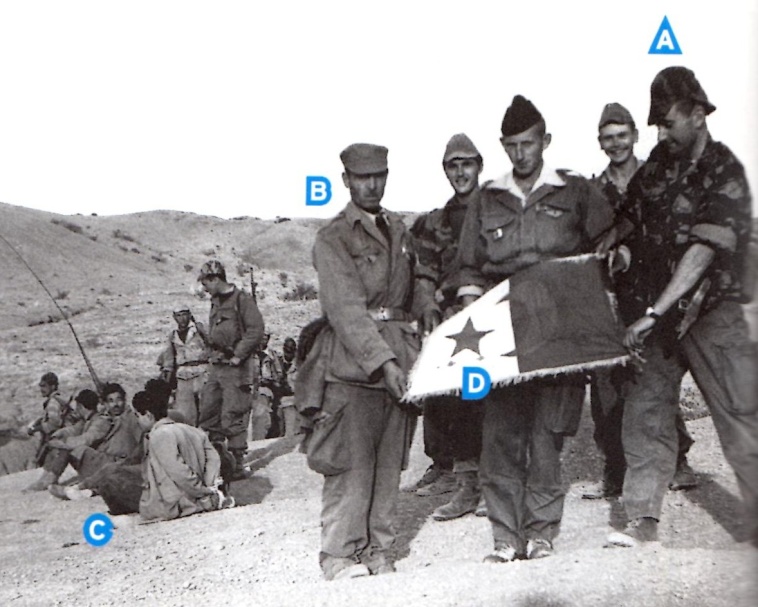 4/ D’après le doc 3 p 144, où et comment le FLN combat-il ?.....................................................………………………………………………………………………………………………………………5/ Docs 3 et 5 p144/145 : Comment l’armée française combat-elle ? Montrez sa violence en relevant des phrases du texte……………………………………………………………………………………………………………………………………………………………………………………………………………………………………………………………………………………………………………………………………………………………………………………………………………………………………….6/ Doc 7 p 145 : Quelle est la conséquence de la fin de la guerre ?...............................................………………………………………………………………………………………………………………..C/ L’Algérie indépendante et ses difficultés.1/ Doc 1 : Qui sont les principaux leaders du pays après l’indépendance ?.........................................………………………………………………………………………………………………………………….2/ doc 1 : Quel type de régime politique mettent-ils en place ?.........................................................………………………………………………………………………………………………………………….3/ doc 2 : Sur quelles activités économiques le développement du pays se fonde-t-il ?………………………………………………………………………………………………………………….………………………………………………………………………………………………………………….4/ doc 3 : Quels bouleversements sociaux le pays connait-il en 15 ans ?.......................................………………………………………………………………………………………………………………….………………………………………………………………………………………………………………….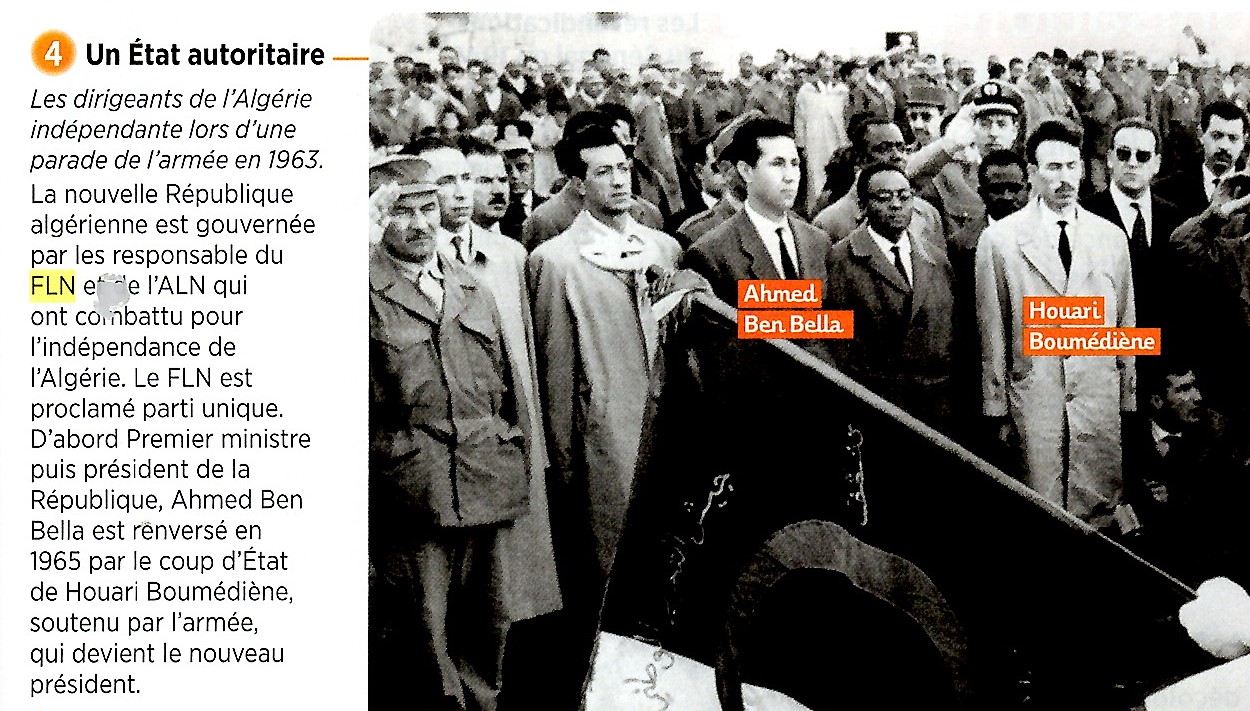 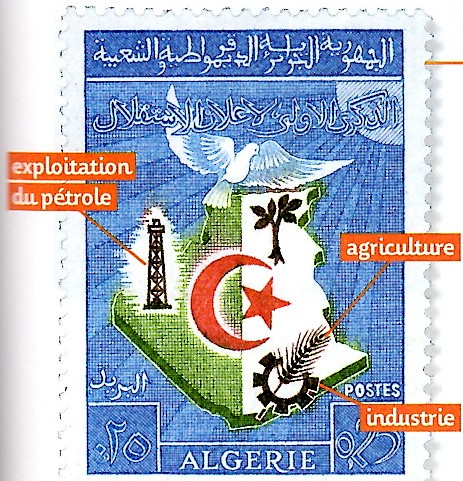 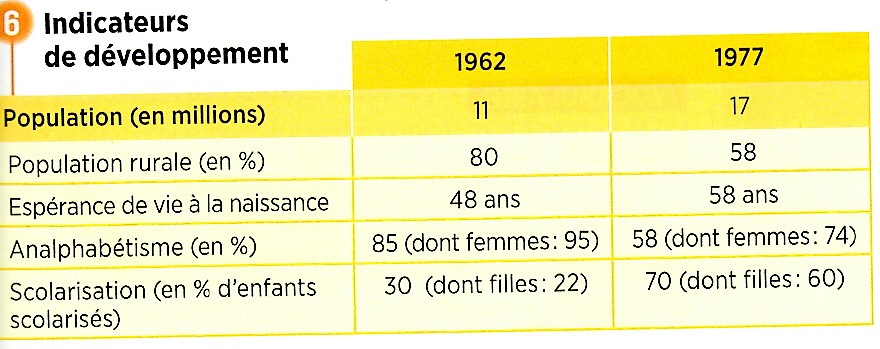 Ceux qui veulent que l’Algérie soit indépendanteCeux qui veulent que l’Algérie reste française